Приложение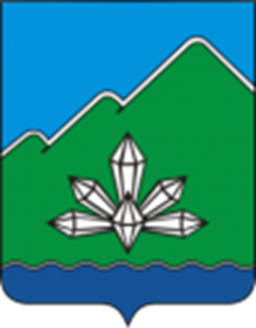 УТВЕРЖДЕНпостановлением администрации Дальнегорского городского округа от 23.06.2023г  № 764-паИНВЕСТИЦИОННЫЙ ПАСПОРТДальнегорского городского округаПриморского края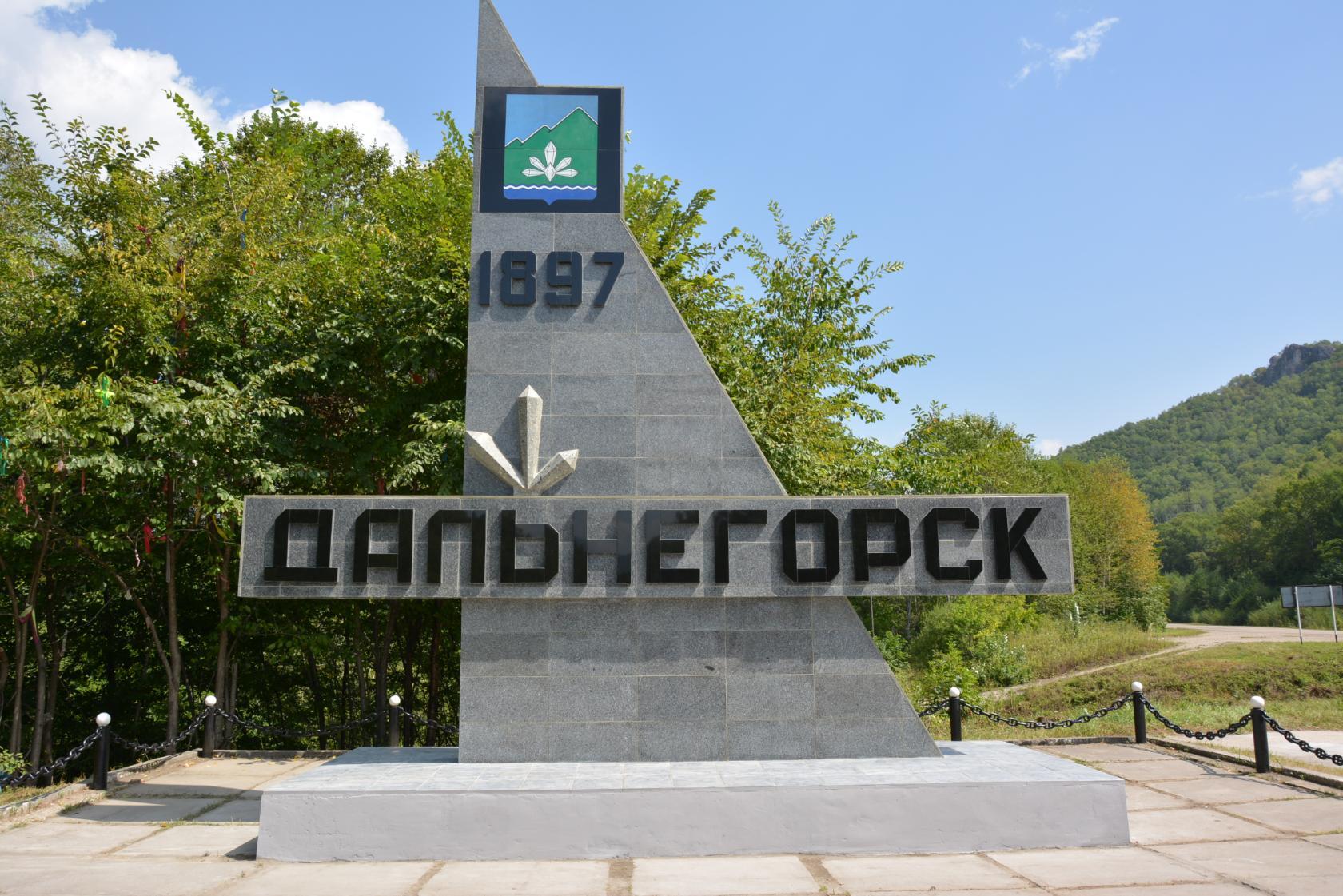 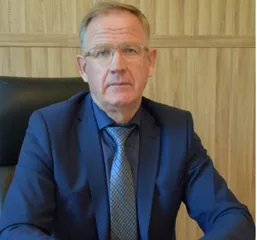 УВАЖАЕМЫЕ ИНВЕСТОРЫ!
Представляем Вашему вниманию инвестиционный паспорт Дальнегорского городского округа!Инвестиционный паспорт разработан для информационной поддержки предпринимателей, потенциальных инвесторов и местных предприятий, планирующих реализацию инвестиционных проектов, и содержит основную информацию о городском округе. Этот документ позволит объективно оценить привлекательность вложения капитала и найти надежных партнеров. Дальнегорский городской округ - уникальный район Приморского края с богатым природным потенциалом и с исторически сложившимся промышленным производством.В представленном документе для Вас собрана вся необходимая информация о структуре экономики городского округа, приоритетных и перспективных направлениях ее развития, а также об условиях организации инвестиционной деятельности и имеющихся инвестиционных возможностях на территории городского округа. Инвестиционный паспорт поможет Вам с выбором бизнес-идеи и поиском потенциальной площадки для реализации инвестиционного проекта.Мы готовы к конструктивному диалогу со всеми заинтересованными сторонами, к совместному внедрению в жизнь различных социально-экономических проектов. Каждому инвестиционному проекту будет оказано необходимое содействие и максимальная поддержка.Основная цель нашего сотрудничества - развитие экономики города, создание дополнительных рабочих мест, и как итог - улучшение качества жизни жителей городского округа.Приглашаю Вас к взаимовыгодному сотрудничеству!1. Общие сведения о Дальнегорском городском округе1.1. Историческая справкаДальнегорск – город в Приморском крае Российской Федерации, является административным центром Дальнегорского городского округа (до 1997 года – Дальнегорского района).Дальнегорск – центр цветной металлургии и горнохимической промышленности. История этого города началась с экспедиции под руководством горного инженера С.В. Масленникова, которая в 1897 году обнаружила в отрогах Сихотэ-Алиня месторождение свинцово-цинковых руд. Тогда будущий город был основан как горняцкий посёлок Тетюхе (китайский - «долина диких кабанов»).Вскоре на базе месторождения было создано горнопромышленное общество, занявшееся его разработкой. Постепенно добыча руды расширялась, а само производство совершенствовалось. В 1930 году поселок Тетюхе получил статус рабочего посёлка. Указом Президиума Верховного Совета РСФСР от 4 марта 1941 года за счет разукрупнения Ольгинского и Тернейского районов был образован Тетюхинский район с центром в рабочем поселке Тетюхе. Перед началом Второй Мировой войны Сихотэ-Алинский полиметаллический комбинат представлял собой уже сложное предприятие с законченным циклом производства олова. 26 декабря 1972 года Тетюхинский район переименован в Дальнегорский, а его центр – в рабочий поселок Дальнегорск, как часть кампании по переименованию советских поселений, имеющих китайские названия. Статус города присвоен в 1989 году. В 1997 году Дальнегорский район был упразднён, его территория отошла в управление горсовета, а сам Дальнегорск становится городом краевого значения. В соответствии с Законом Приморского края от 29.09.1997 № 93-КЗ «Об административно-территориальном устройстве Приморского края» и Уставом муниципального образования города Дальнегорска Дальнегорский район переименован в муниципальное образование город Дальнегорск.В соответствии с Законом Приморского края от 11.11.2004 № 164-КЗ «О Дальнегорском городском округе», муниципальное образование город Дальнегорск с 1 января 2005 года наделено статусом городского округа, в состав которого включены: город Дальнегорск, села: Каменка, Краснореченский, Рудная Пристань, Сержантово, деревни: Лидовка, Мономахово и Черемшаны.Дальнегорский городской округ имеет перспективы и несомненный потенциал для активного динамичного развития, диверсификации экономики на основе системного привлечения государственной поддержки, бизнеса и крупных инвесторов.Основу экономики Дальнегорского городского округа составляют предприятия горнодобывающей, химической, металлургической, лесной, деревообрабатывающей, пищевой промышленности.Благоприятное инвестиционное положение Дальнегорского городского округа формируется на основе следующих преимуществ:- географическое положение;- традиционная промышленная ориентация экономики города, наличие производственного потенциала, инфраструктуры для развития новых производств.Городской округ располагает богатейшими природными ресурсами. В районе Дальнегорска находится крупнейшее в России месторождение бора (датолитовых, борсодержащих руд). Оно разрабатывается открытым способом и может обеспечить работу перерабатывающих предприятий не менее чем на 50 лет. В недрах сосредоточены значительные запасы полиметаллических руд с содержанием свинца, цинка, олова, серебра и других драгоценных металлов. Богатые природные ресурсы района создают предпосылки для развития горнодобывающей, химической, металлургической, лесной, деревообрабатывающей, пищевой промышленности. Прилегающие к району морская и океаническая акватории богаты рыбой и морепродуктами. Обеспечен городской округ туристическими ресурсами. На территории находится большое количество природных памятников, которые представляют большой интерес для туристов и гостей города. Особенно интересно посещение естественных пещер (самые известные из них — Николаевская и Чертовы ворота) и поездка к скалам «Два Брата». Песчаный пляж Лидовки и бухты 1, 2, 3-е «Лан-Гоу» известны уже за пределами Приморского края. Остальные природно-географические особенности района используются не в полном объеме.1.2. Географическое положение и природно-климатические условияДальнегорский городской округ находится на востоке Приморского края. С юго-востока омывается Японским морем, на северо-востоке граничит с Тернейским районом, на севере — с Красноармейским и Дальнереченским, на западе с Чугуевским, на юго-западе с Кавалеровским районами.Дальнегорск — самый удалённый от краевого центра город (528 км), самый восточный, самый высокогорный (180 – 804 м над уровнем моря) город в Приморье. Расположен в долине реки Рудная. Протяжённость городской черты в пределах долины –  16 км, ширина от 0,2 до 1,5 км. Имеет государственную морскую границу. Незамерзающий морской порт – Рудная Пристань – создает благоприятные условия сотрудничества с Азиатско-Тихоокеанским регионам и регионами Дальнего Востока России. Удаленность от железной дороги – 198 км; удаленность от центра Приморского края, г. Владивостока, по автомобильной дороге – 528 км. В Дальнегорском городском округе 8 населенных пунктов, которые связаны между собой шоссейными и грунтовыми дорогами: г.Дальнегорск, с.Краснореченский, с.Сержантово, с.Рудная Пристань, с.Каменка, дер. Тайга, дер. Лидовка, дер.Мономахово.Несмотря на высокий уровень индустриализации Дальнегорска, более 90 % территории, находящейся под управлением города, покрыто хвойными (преимущественно кедровыми) и смешанными широколиственными лесами.Большую часть территории Дальнегорского городского округа занимают низкогорья и среднегорья Сихотэ-Алиня. Наиболее расчленённый рельеф с большими относительными превышениями 600 – 900 м) и абсолютными отметками более 1200 м над уровнем моря распространён на главном водоразделе Сихотэ-Алиня на границе с Кавалеровским районом; на севере, в хребте Дальний.Климат умеренный муссонный, подвержен влиянию холодного Приморского течения. Зима холодная и довольно снежная, а лето теплое и влажное. Средняя температура января «- 15,2» градуса, августа (наиболее теплый месяц) – «+18,9» градуса.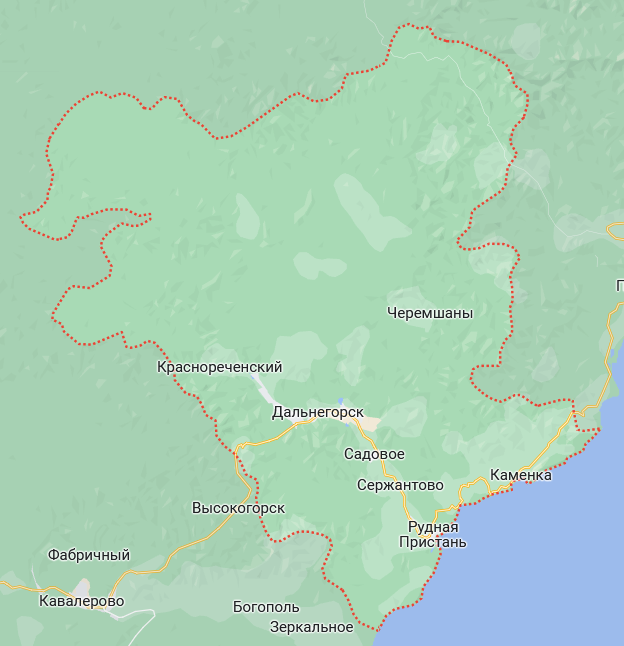 1.3. ДемографияДемографическая ситуация в Дальнегорском городском округе по состоянию на 1 января 2023 года характеризуется продолжающимся процессом естественной убыли населения.В 2022 году родилось 322 человека (за 2021 год - 333 человека). Число умерших достигло 824 человека (в 2021 году число умерших составило 1033 человека). Численность населения с начало 2023 года за счет естественной убыли сократилась на 502 человека.Что касается механического движения населения, то за 2022 год число прибывших составило 1366 человек (за 2021 год - 1336 человек), что на 30 человек больше, чем в 2021 году. При этом число убывших - 1415 человек (на 108 человек меньше, чем в 2021 году, когда число выбывших составило 1523 человек). Миграционная убыль в целом по Дальнегорскому городскому округу за 2022 год - 49 человек, в 2021 году - 187 человек.Демографическая ситуацияТаблица 12. Органы местного самоуправленияВ соответствии с Уставом Дальнегорского городского округа, принятым решением Думы Дальнегорского городского округа от 12.07.2007 № 257, структуру органов местного самоуправления Дальнегорского городского округа составляют:представительный орган муниципального образования – Дума Дальнегорского городского округа; глава муниципального образования - Глава Дальнегорского городского округа;местная администрация (исполнительно - распорядительный орган муниципального образования) – администрация Дальнегорского городского округа;контрольно – счетный орган – Контрольно-счетная палата Дальнегорского городского округа.Глава городского округа является высшим должностным лицом Дальнегорского городского округа и наделён собственными полномочиями по решению вопросов местного значения. Глава городского округа избирается Думой Дальнегорского городского округа на 5 (пять) лет из числа кандидатов, представленных конкурсной комиссией по результатам конкурса, и возглавляет администрацию Дальнегорского городского округа.Дума Дальнегорского городского округа восьмого созыва состоит из 21 депутата, избираемых сроком на пять лет.Администрация городского округа является исполнительно – распорядительным органом местного самоуправления городского округа, наделенным собственными полномочиями по решению вопросов местного значения и полномочиями для осуществления отдельных государственных полномочий, переданных органам местного самоуправления федеральными законами и законами Приморского края. Контрольно-счетная палата Дальнегорского городского округа образуется Думой Дальнегорского городского округа.Контактная информацияТаблица 23. Основные показатели социально-экономического развитияПо данным статистического регистра число зарегистрированных в Дальнегорском городском округе хозяйствующих субъектов на 01.01.2023 составляет 447 единиц, или 0,9 % от числа хозяйствующих субъектов Приморского края.Таблица 3Основная доля хозяйствующих субъектов имеет частную форму собственности – 79,0 % (353 ед.), 15,7% (70 ед.) - государственной и муниципальной формой собственности, прочие – 5,3 % (24 ед.). Из организационно-правовых форм наиболее распространенная форма – общество с ограниченной ответственностью, её доля составила 68,9 % от общего числа организаций города - 308 ед. (или 0,8% от числа организаций указанной формы собственности по Приморскому краю), акционерные общества – 1,8 % (8 ед.), учреждения – 12,3 % (55 ед.), прочие – 17,0 % (76 ед.).Структура регистра отражает специализацию городской экономики (в разрезе видов экономической деятельности): - 22,8 % организаций регистра осуществляют деятельность в сфере оптовая и розничная торговля; ремонт автотранспортных средств и мотоциклов; - 14,3 % – в сфере ведения операций с недвижимым имуществом; - 7,4 % – в добыче полезных ископаемых, обрабатывающих производствах; - 8,2 % - в сельском и лесном хозяйстве, охоте, рыболовстве и рыбоводстве; - 7,4 % - в сфере образования; - 6,3 % – в сфере транспортировки и хранения; - 5,1 % – в сфере строительства; - 3,6 % - в сфере здравоохранения и предоставления социальных услуг;- 3,1 % - в области культуры, спорта, организации досуга и развлечений; - 1,8 % - в обеспечении электрической энергией, газом и паром, кондиционировании воздуха, водоснабжении, водоотведении, организации сбора и утилизации отходов, деятельности по ликвидации загрязнений; - 20,0 % – в прочих производствах товаров, работ и услуг.Основные экономические показатели Дальнегорского городского округа 													Таблица 4* с учетом итогов Всероссийской переписи населения-20203.1. Малый и средний бизнесМалым и средним предпринимательством охвачены все отрасли городской экономики. Данный сектор экономики способствует самореализации граждан и представляет широкий спектр услуг в самых различных сферах жизнедеятельности.По состоянию на 01.01.2023 количество субъектов малого и среднего предпринимательства составило 1150 ед., из них 892 - индивидуальных предпринимателей, 257 - малых предприятий, 1 - среднее предприятие.Кроме того, на территории Дальнегорского городского округа зарегистрировано 1414 человек, применяющих специальный налоговый режим «Налог на профессиональный доход». Данная категория граждан осуществляет самостоятельную деятельность в разных сферах экономики.Наибольшее количество индивидуальных предпринимателей занято в оптовой и розничной торговле (43,7%), в строительстве (8,9%), в транспортировке и хранении (7,1%), в промышленности (6,5%), в профессиональной, научной и технической деятельности (4,7%), в гостиничной деятельности и общественном питании (4,3%), в сельском, лесном хозяйстве, охоте, рыболовстве и рыбоводстве (2,6%).Численность занятых в малом бизнесе на отчетную дату сложилась в размере 6,59 тыс. человек, что к уровню соответствующего периода прошлого года составляет 98,4% (6,7 тыс. человек). На малых предприятиях занято 2,11 тыс. человек, численность занятых у индивидуальных предпринимателей сложилась на уровне 4,4 тыс. человек, что к уровню прошлого года составило 99,8% (4,41 тыс. человек).Динамика изменения количества субъектов малого и среднего предпринимательстваТаблица 5В целях поддержки субъектов малого и среднего предпринимательства администрацией Дальнегорского городского округа утверждена и реализуется муниципальная программа «Развитие малого и среднего предпринимательства в Дальнегорском городском округе. Кроме того, администрацией Дальнегорского округа создано Муниципальное автономное учреждение Микрокредитная компания «Центр развития предпринимательства», целями которого являются выдача микрозаймов субъектам малого бизнеса, содействие в создании благоприятных условий для развития инвестиционной и предпринимательской деятельности в Дальнегорском городском округе, оказание консультационной поддержки, проведение круглых столов, семинаров, организация ярмарок, выставок на территории города. С 2019 года на базе Микрокредитной компании «Центр развития предпринимательства» на территории Дальнегорского городского округа осуществляет деятельность представительство краевого центра «Мой бизнес».Помимо финансовой поддержки предпринимателям города оказывается имущественная и информационная поддержки. Имущественная поддержка субъектов бизнеса осуществляется в рамках Федерального Закона от 22.08.2008г. №159-ФЗ «Об особенностях отчуждения недвижимого имущества, находящегося в государственной или в муниципальной собственности и арендуемого субъектами малого и среднего предпринимательства, и о внесении изменений в отдельные законодательные акты Российской Федерации».В рамках информационной поддержки субъектов малого бизнеса, на официальном сайте администрации городского округа создан раздел «Малое и среднее предпринимательство». В данном разделе опубликована информация о муниципальной программе, поддержке субъектов малого и среднего предпринимательства в рамках государственной программы развития предпринимательства: о видах финансовой поддержки, механизмах предоставления поддержки за счет средств Гарантийного фонда, перечень муниципального имущества для предоставления субъектам малого и среднего предпринимательства и «самозанятым» гражданам, порядок и условия получения микрозаймов в Муниципальном автономном учреждении Микрокредитная компания «Центр развития предпринимательства». Помимо этого, в новостном блоке регулярно публикуется информация о различных мероприятиях, которые могут быть полезны и интересны для субъектов предпринимательства.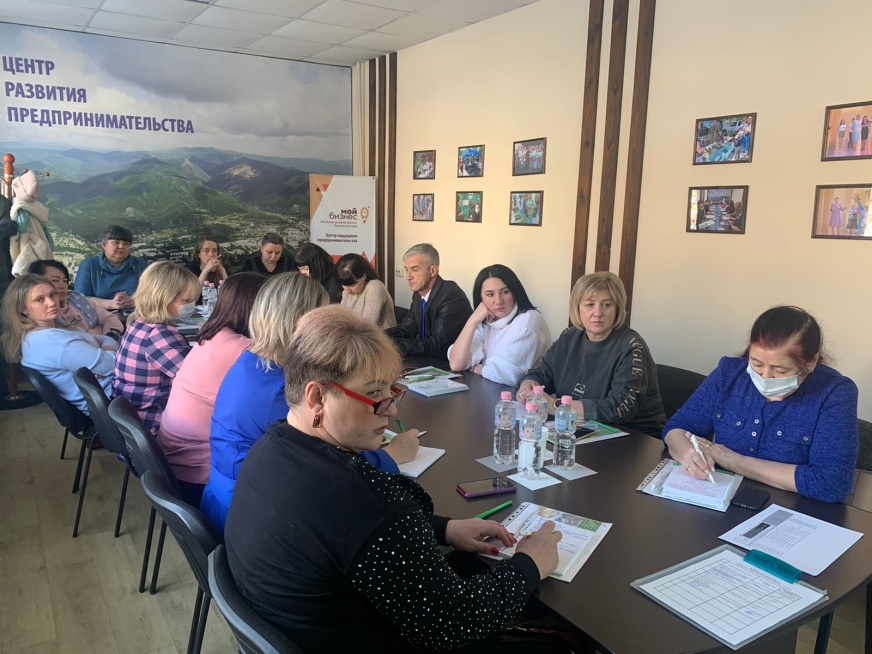 3.2. ПромышленностьПромышленность Дальнегорского городского округа представлена следующими отраслями: цветная, химическая, лесная, деревообрабатывающая, пищевая промышленности, электроэнергетика.Наибольший удельный вес в выпуске продукции занимает химическая отрасль и цветная металлургия.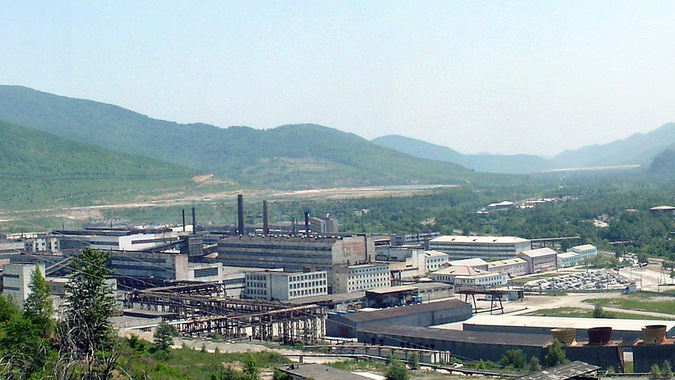 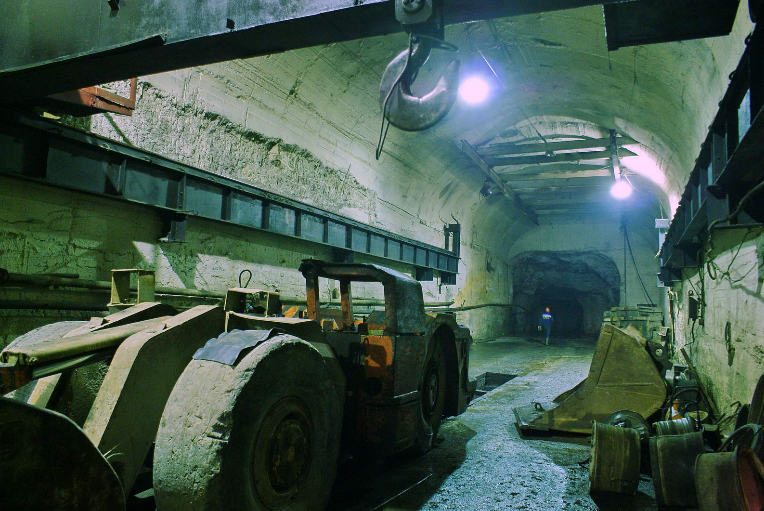 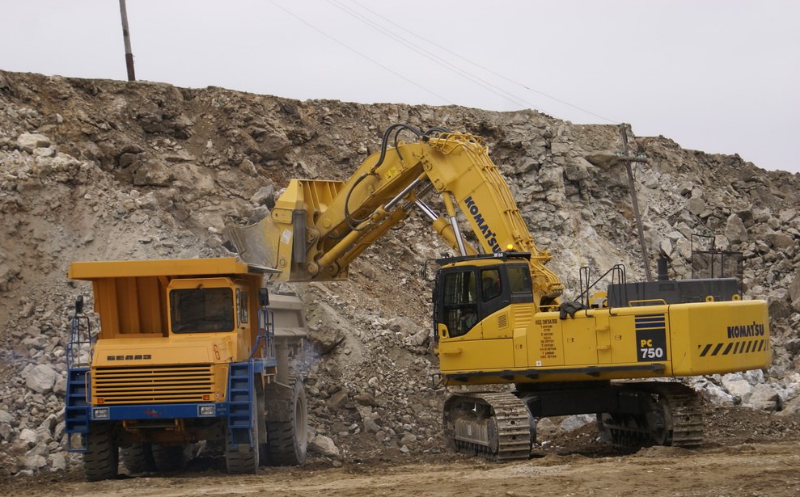 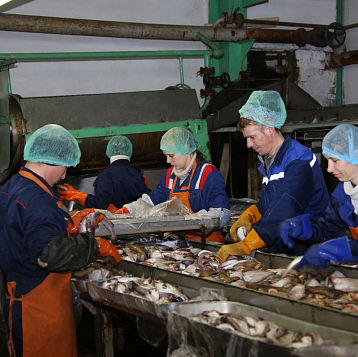 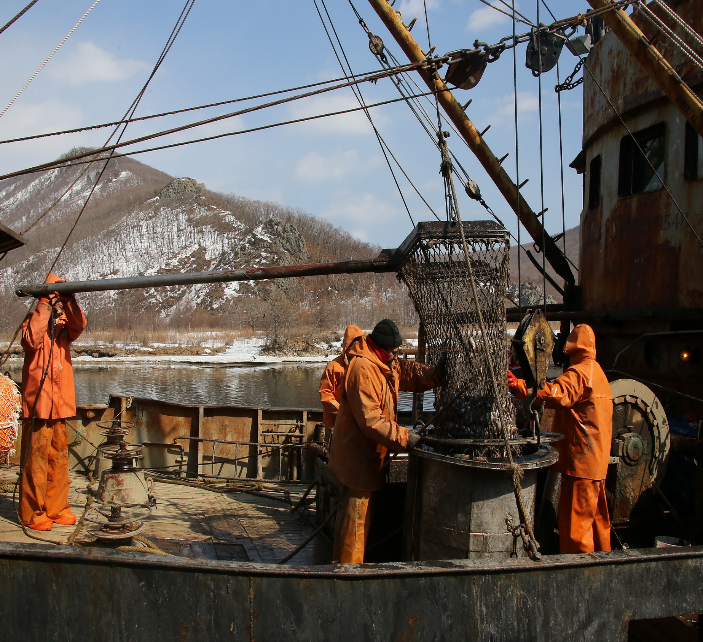 Экономическое развитие и инфраструктура городского округа во многом зависят от деятельности ООО «Дальнегорский ГОК» и АО «ГМК «Дальполиметалл»:- ООО «Дальнегорский ГОК» - добыча и переработка датолитовых руд, производство прочих неорганических химических веществ; - АО «ГМК «Дальполиметалл» - добыча металлических руд (добыча и обогащение свинцово-цинковой руды).Вместе с тем не мало важную роль в экономики города играют следующие предприятия:Дальнегорский филиал КГУП «Примтеплоэнерго», оказывающий услуги по теплоснабжению, водоснабжению, водоотведению;АО «Коммунэлектросервис», передача электроэнергии;ООО «Приморская Производственная Компания Восток»- лесозаготовки;ООО «Акватехнологии» - рыболовство морское;СХПК «Лидовский» - рыбоводство;ИП КФХ Кобченко А.М.– смешанное сельское хозяйство.Динамика отгрузки товаров собственного производства, выполненных работ и услуг собственными силами по промышленному производству.Таблица 63.3. Бюджет Дальнегорского городского округаСоставление бюджета Дальнегорского городского округа осуществляется с соблюдением требований Бюджетного кодекса Российской Федерации, Положения «О бюджетном процессе в Дальнегорском городском округе», утвержденного решением Думы Дальнегорского городского округа от 26.09.2013 года № 139 и основывается на основных направлениях бюджетной и налоговой политики Дальнегорского городского округа.Общий объем доходов бюджета городского округа в 2022 году – 1855 млн. рублей, что соответствует 125,3% к уровню прошлого года (1480 млн. рублей).Поступление собственных доходов в 2022 году увеличилось и составило – 984,20 млн. рублей, против 676,07 млн. рублей 2021 году. Основной причиной увеличения роста поступлений собственных доходов является увеличение поступлений по дополнительному нормативу отчислений от НДФЛ в связи с изменением процента отчислений и частичное погашение задолженности прошлых лет ЗАО ГХК «БОР» в размере 100,00 млн.руб.В структуре собственных доходов основным источником поступления денежных средств в местный бюджет является налог на доходы физических лиц, удельный вес которого в 2022 году – 79,9% (786,78 млн. рублей). Размер безвозмездных поступлений составил в 2022 году – 871,59 млн. рублей – 47,0% в структуре общего объема доходов бюджета городского округа.Расходы бюджета в 2022 году (1786,41 млн. рублей) выше уровня 2021 года (1498,00 млн. рублей) на 19,3%.Наибольшая часть расходов бюджета Дальнегорского городского округа –  расходы на образование. В 2022 году удельный вес расходов по данному направлению - 50,85% или 908433,2 млн. рублей (в 2021 году – 54,22% или 812186,1 млн. рублей). Также значительный удельный вес занимают расходы на культуру, физическую культуру и спорт – 14,62% (261,04 млн. рублей), в 2021 году - 14,83% (222,20 млн. рублей.На территории Дальнегорского городского округа в 2022 году приняты и реализуются 17 муниципальных программ.Объем освоенных бюджетных средств по муниципальным программам в 2022 году – 1 516,45 млн. рублей.4. Социальная инфраструктураНа территории Дальнегорского городского округа создана полная сеть социальной инфраструктуры.Здравоохранение представлено краевым государственным бюджетным учреждением «Дальнегорская центральная городская больница» (далее КГБУЗ «ДЦГБ»).  В своём составе КГБУЗ «ДЦГБ» имеет стационарное и поликлинические звенья, скорую медицинскую помощь. Амбулаторно - поликлиническая помощь оказывается сетью поликлиник, передвижным фельдшерско - акушерским пунктом и 4-мя врачебными амбулаториями: с. Каменка, с. Рудная Пристань, с. Краснореченский, с. Сержантово. Кроме того, в городе есть медсанчасть ООО «Дальнегорский ГОК», 11 частных лечебно-профилактических организаций, развита аптечная сеть.На территории Дальнегорского городского округа имеется: специализированный жилищный фонд на 88 мест, 2027 муниципальных квартир.Дошкольное и начальное образование осуществляют 29 учреждений: 12 школ, 15 детских садов, 1 специальная (коррекционная) общеобразовательная школа-интернат (с. Краснореченский), 1 краевое государственное казенное учреждение «Центр содействия семейному устройству детей-сирот и детей, оставшихся без попечения родителей с. Сержантово». 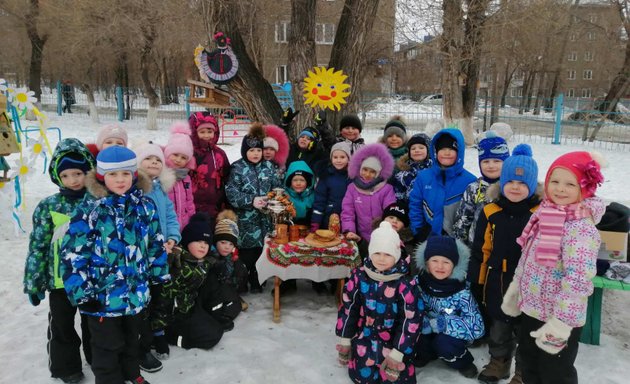 В Дальнегорском городском округе достигнут 100 процентный показатель доступности дошкольного образования для детей, в возрасте от трех до семи лет. Дошкольные образовательные учреждения рассчитаны на 2722 человека, функционирует группа для детей первого раннего возраста (от 1 года до 1,5 лет).Вместимость общеобразовательных учреждений составляет 5255 человек.В Дальнегорском городском округе есть муниципальное бюджетное учреждение дополнительного образования «Детская школа искусств»; краевое государственное автономное профессиональное образовательное учреждение «Дальнегорский индустриальный технологический колледж», осуществляющий подготовку специалистов среднего звена и квалифицированных рабочих кадров по образовательным программам, востребованными предприятиями Дальнегорского городского округа.С 2022 года на территории Дальнегорского городского округа открыт филиал Краевого государственного бюджетного профессионального образовательного учреждения «Владивостокский базовый медицинский колледж», осуществляющего обучение студентов по направлению «сестринское дело».Из учреждений культуры в городе имеется 5 учреждений культурно - досугового типа, 9 библиотек, музейно-выставочный центр. Уровень фактической обеспеченности клубами и учреждениями клубного типа от нормативной потребности составляет 93,61%, библиотеками - 90%.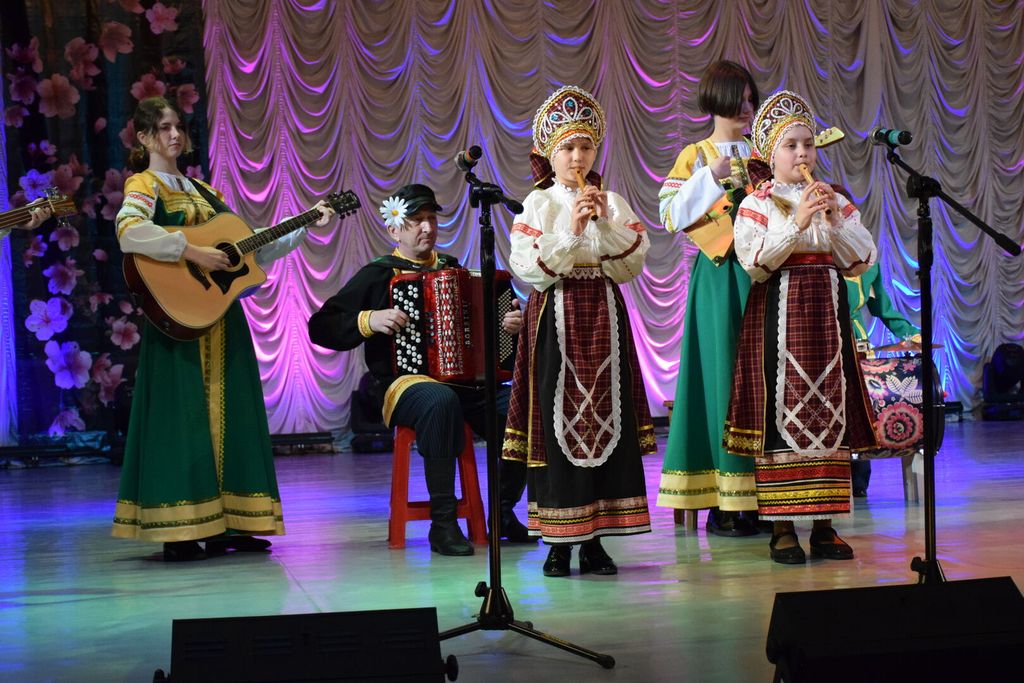 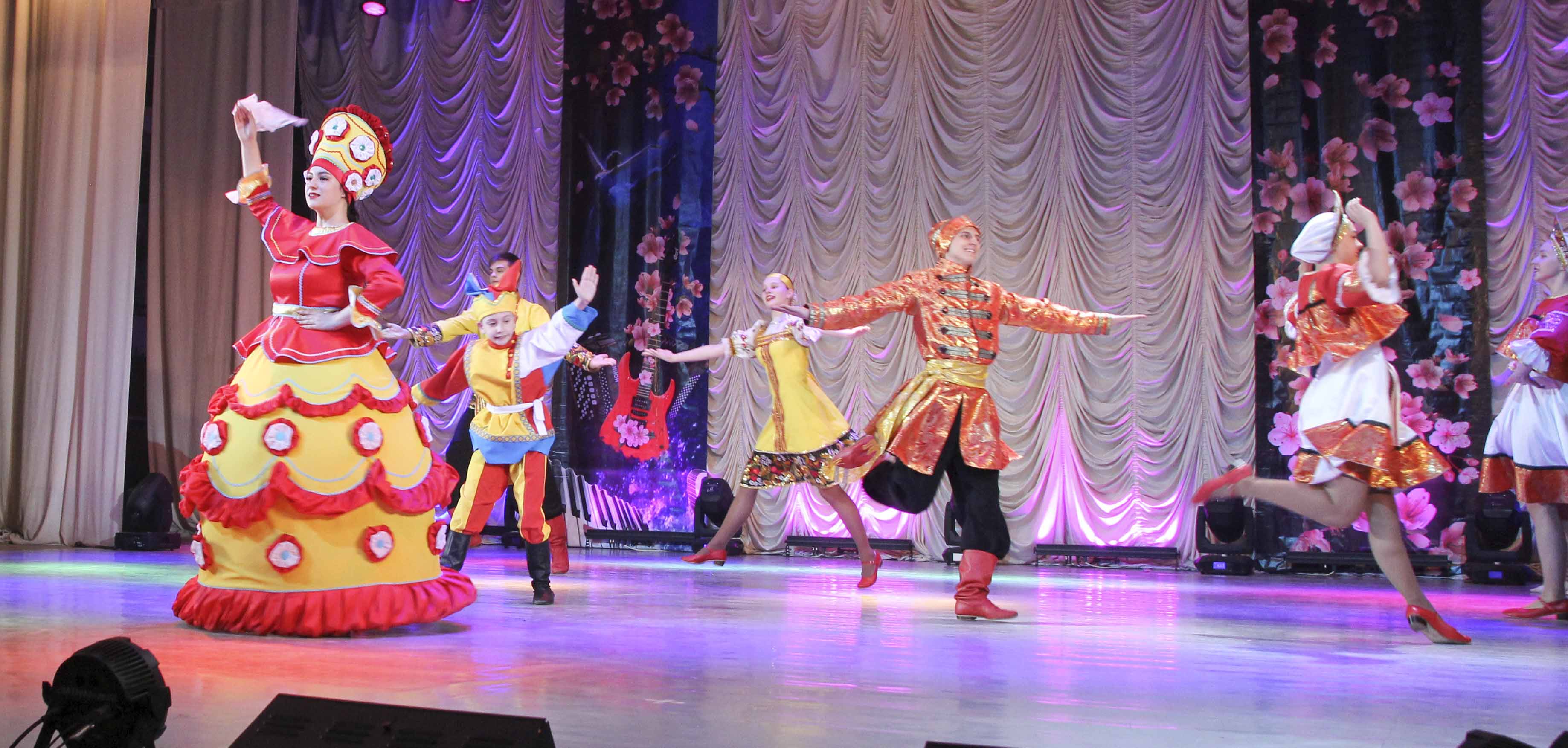 На территории Дальнегорского городского округа расположено 51 сооружение - памятники, обелиски, мемориальные и памятные доски и 9 объектов культурного наследия регионального значения (памятники истории и культуры). Кроме того, имеется 42 сооружения - памятники, обелиски, мемориальные и памятные доски. Право муниципальной собственности оформлено на 16 сооружений, в том числе на 9 объектов культурного наследия регионального значения.Всего на территории Дальнегорского городского округа 92 спортивных сооружений.Спортивная инфраструктура представлена 2 спортивными комплексами, бассейном. Численность населения, регулярно занимающего физической культурой и спортом, составляет 18349 человек.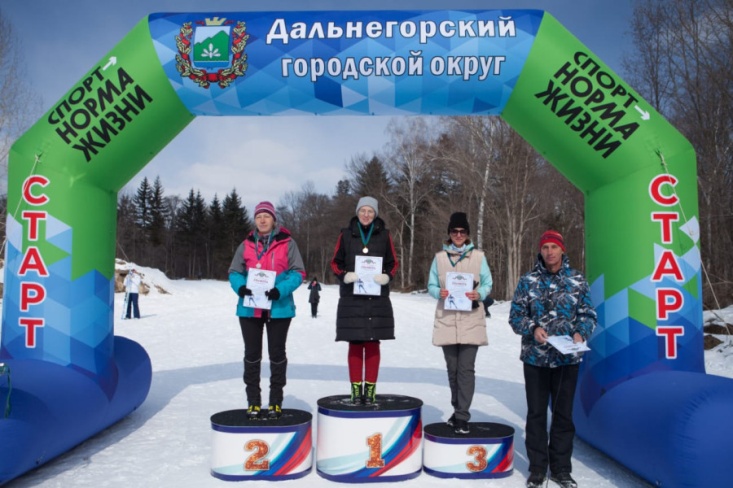 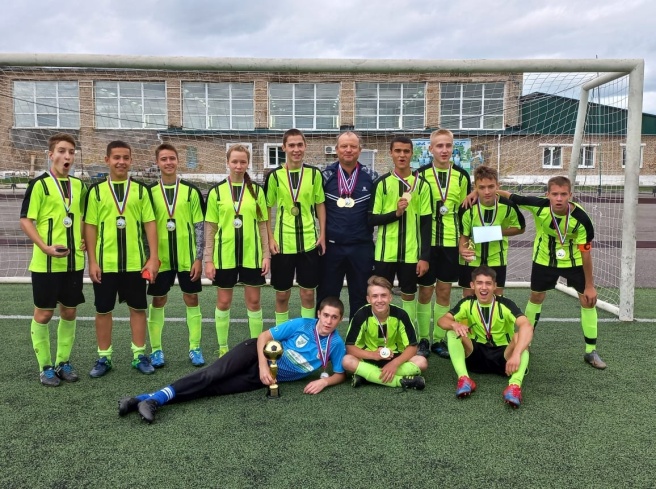 Потребительский рынок Дальнегорского городского округа представлен 902 объектами, в том числе предприятиями, осуществляющими торговую деятельность - 649 объекта, из них - 495 объектов розничной торговой сети, 132 объекта мелкорозничной торговли, 22 оптовые базы. Кроме того, на территории Дальнегорского городского округа осуществляют свою деятельность 78 предприятий общественного питания и 303 хозяйствующих субъекта бытового обслуживания населения. 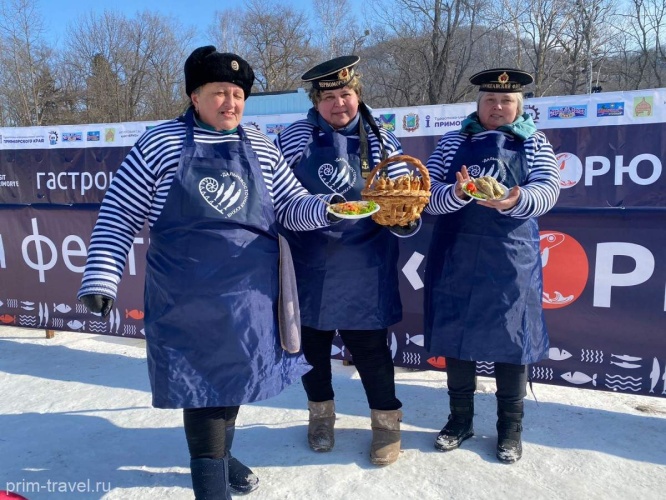 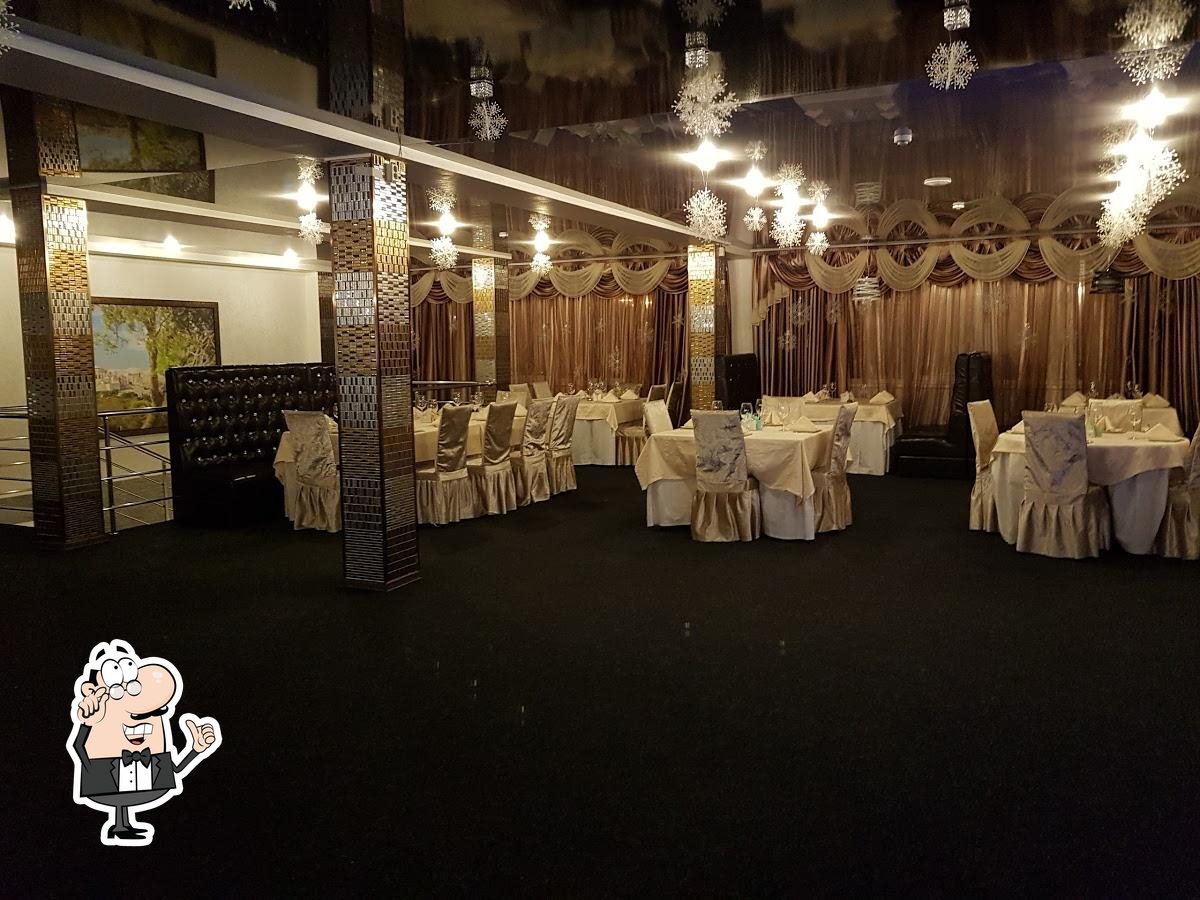 5. Инженерно-коммунальная инфраструктураГенеральный план Дальнегорского городского округа утвержден решением Думы Дальнегорского городского округа от 25.07.2013 № 101 (с изм. от 29.04.2022 № 779).Правила землепользования и застройки на территории Дальнегорского городского округа утверждены постановлением администрации Дальнегорского городского округа от 29.04.2022 № 520-па.На территории Дальнегорского городского округа коммунальные услуги оказывают 5 организаций («Дальнегорский» филиал КГУП «Примтеплоэнерго», ПАО Дальневосточная Энергетическая Компания, АО «Коммунэлектросервис», АО «Дальнегорский ГОК» - подает воду на котельную № 4 для обеспечения теплоснабжения и на городские очистные сооружения, МКУ «Обслуживающее учреждение» - полигон твердых бытовых отходов, благоустройство территории городского округа).Электроснабжение осуществляется от энергоисточников ПАО «Дальневосточной Энергетической Компании» по электрическим сетям 220 кВ МЭС «Востока» через распределительную ПС220/110/35/6кВ «Горелое», связанную с системой двумя воздушными линиями электропередачи 220кВ (ВЛ): «К – Высокогорск – Горелое» и «К - Горелое». Электросетевые объекты находятся в основном в удовлетворительном состоянии, но на некоторых подстанциях требуется замена морально и физически устаревшего оборудования.Сбор, транспортирование, обработку, утилизацию, обезвреживание, захоронение твердых коммунальных отходов осуществляет КГУП «Приморский экологический оператор». Сбор жидких бытовых отходов осуществляется Дальнегорским филиалом КГУП «Примтеплоэнерго».В городском округе имеется 13 источников теплоснабжения. Протяженность тепловых и паровых сетей в двухтрубном исчислении составляет 81,5 км, одиночное протяжение уличных водопроводных сетей – 56,5 км, уличной канализации – 50,9 км.6. Транспортная инфраструктура и связьДальнегорский городской округ расположен на северо-востоке Приморского края, имеет государственную морскую границу. Незамерзающий морской порт – Рудная Пристань – создает благоприятные условия сотрудничества с Азиатско-Тихоокеанским и другими регионами Дальнего Востока. Удаленность от железной дороги – ; удаленность от центра Приморского края, г. Владивостока, по автомобильной дороге – . Внешние транспортно-экономические связи города осуществляются в настоящее время воздушным и автомобильным транспортом.В Дальнегорск можно прилететь на самолете из Владивостока, а можно добраться автобусом.Маршрут Владивосток — Дальнегорск на самолётах DHC-6 TwinOtter 400 выполняет авиакомпания «Аврора», входящая в группу компаний «Аэрофлот».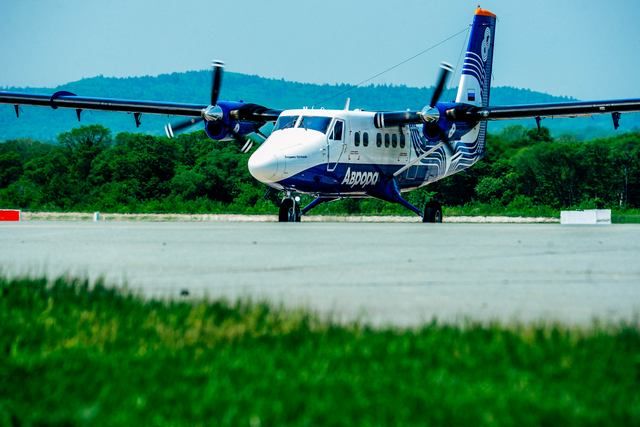 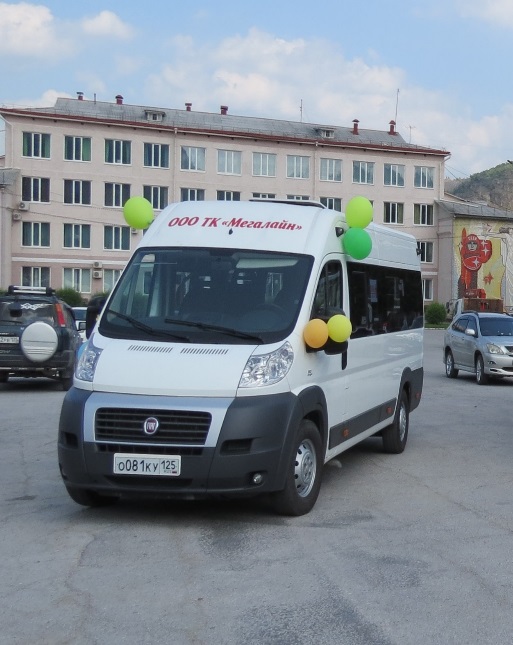 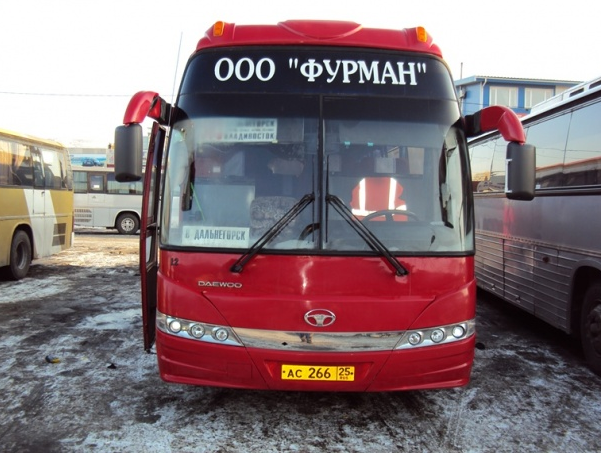 Ежедневно на маршрутах работают 36 автобусов.Количество транспортных средств обеспечивает потребности перевозок населения в полном объеме.С апреля по ноябрь организуются сезонные маршруты для подвоза населения на дачи, в т.ч. рудника Садового, в район аэропорта (за линию взлетной полосы).На территории Дальнегорского городского округа услуги связи предоставляют:- ФГУП «Почта России» Кавалеровский почтамт;- ПАО «Ростелеком» Приморский филиал; - ООО «Интелеком»; - ООО «Виртуальный Дальнегорск».7. Направления инвестиционного развитияПривлечение инвестиций в Дальнегорском городском округе планируется в развитие действующих или создание новых предприятий.Определены приоритетные направления инвестиционного развития:Направление 1. Обеспечение устойчивого развития городского округа на основе диверсификации экономики, развития новых производств путем:- модернизации, диверсификации производства промышленных предприятий;- повышения инвестиционной привлекательности городского округа, комфортности ведения бизнеса, привлечения инвестиций в различные отрасли экономики;- повышения потенциала промышленного производства на основе стабильного роста инвестиций в экономику городского округа;- создания благоприятных условий для предпринимательской деятельности, в том числе самозанятых граждан и социального предпринимательства;- содействия повышению престижа предпринимательской деятельности;- развития механизмов муниципально-частного партнерства с вовлечением малых и средних предприятий; - содействия развитию потребительского рынка.Направление 2. Развитие внутреннего и въездного туризма путем:- формирования конкурентоспособного туристского продукта, обеспечивающего позитивный имидж и узнаваемость Дальнегорского городского округа на туристском рынке;- проведения активной рекламной деятельности, направленной на продвижение туристских ресурсов Дальнегорского городского округа на региональный, российский и международный туристские рынки;- содействия созданию условий для обеспечения современной туристической инфраструктурой (развитие гостиничных, сервисных, транспортных услуг и.т.д).Направление 3. Развитие транспортной инфраструктуры путем:- строительства новых сетей наружного освещения, реконструкции и капитального ремонта существующих вдоль автомобильных дорог местного значения; - строительства, реконструкции и капитального ремонта системы ливневой и дренажной канализаций;- развития транспортно-логистического кластера.Направление 4. Комплексное благоустройство территории городского округа путем:- восстановления и реконструкции уличного освещения, установки светильников в населенных пунктах;- строительства кладбищ, содержания мест захоронения, погребения умерших не подлежащих обязательному социальному страхованию;- повышения комфортности городской среды, в том числе общественных пространств, с помощью благоустройства дворовых и общественных территорий;- повышения комфортности сельской среды, в том числе общественных пространств, с помощью благоустройства дворовых и общественных территорий;- развития новых зон отдыха и современных общественных пространств (парковые зоны ДК «Химиков», ДК «Березка», парк им. Пушкина и др.);- создания безопасных условий гражданам, посредством реконструкции инженерных сооружений на территории общественных пространств.Направление 5. Развитие и модернизация жилищно-коммунального комплекса путем:- модернизации объектов коммунальной инфраструктуры; - строительства мусоросортировочного комплекса, обустройства нового полигона ТКО (с участком для утилизации и размещения непригодных для обработки твердых коммунальных и приравненных к ним отходов);- строительство нового комфортного жилья экономкласса.Направление 6. Сохранение и восстановление окружающей среды.Направление 7. Развитие сферы услуг путем создания в городе развитой социальной сферы, обеспечивающей всем гостям и жителям города равный доступ к широкому спектру социальных услуг высокого качества, формирование комфортной сферы обслуживания, комфортного городского пространства.8. Конкурентные преимуществаОсновными конкурентными преимуществами Дальнегорского городского округа являются:- богатые природные ресурсы района создают предпосылки для развития горнодобывающей, химической, металлургической, деревообрабатывающей, лесной, пищевой промышленности;- прилегающие к району морская и океаническая акватории богаты рыбой и морепродуктами;- наличие уникального туристско-рекреационного ресурса обуславливает дополнительные возможности развития сферы услуг в городском округе;- включение в состав муниципального образования 6 сельских территорий открывает дополнительные возможности для развития малого бизнеса в сельском хозяйстве;- развитая финансовая инфраструктура: в городе действуют банки регионального и федерального значения, включая филиалы, отделения, представительства и дополнительные офисы, страховые компании;- развитая система общеобразовательных учреждений;- наличие культурно - досуговых и спортивных учреждений.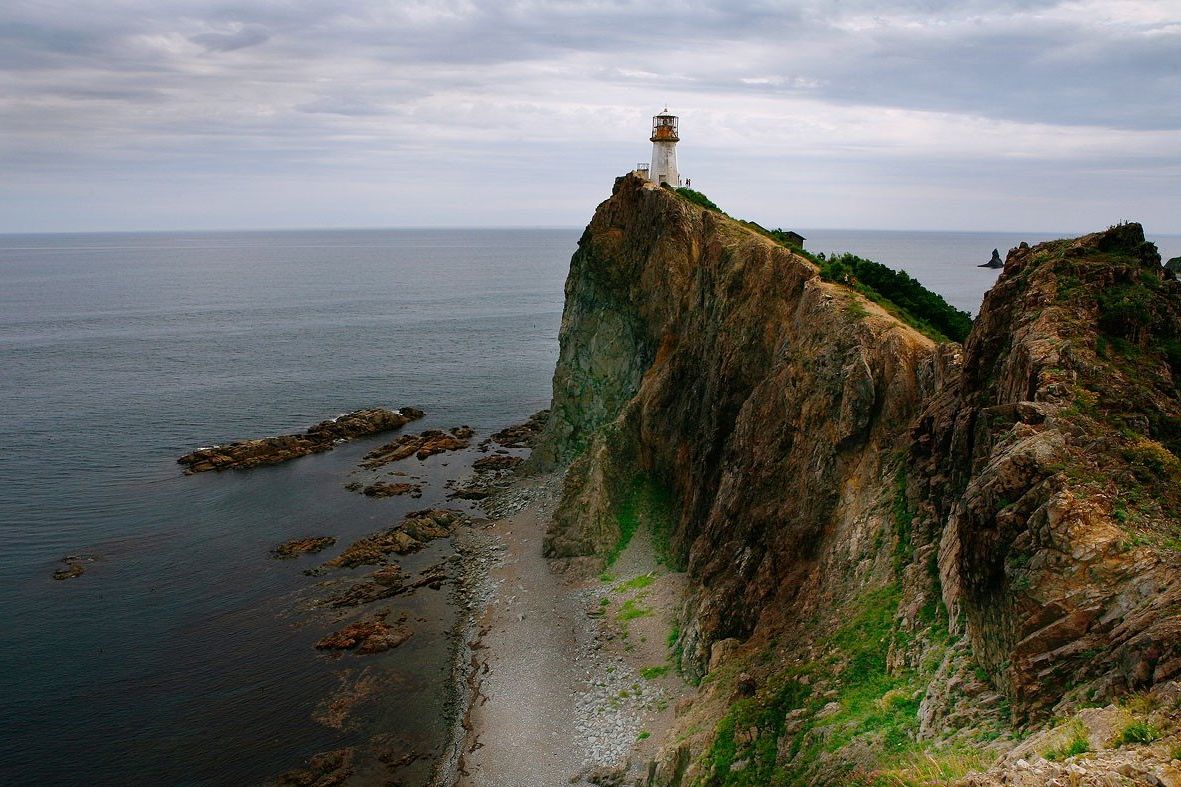 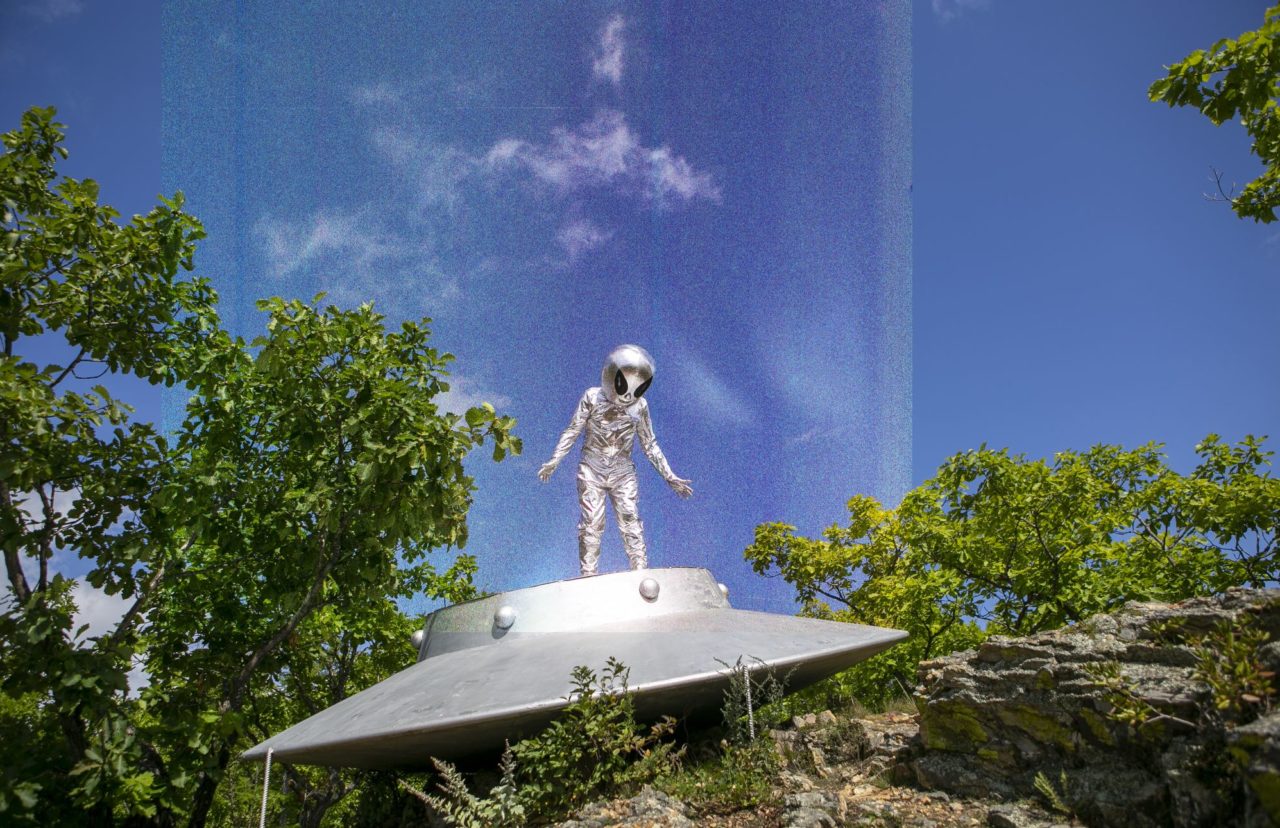 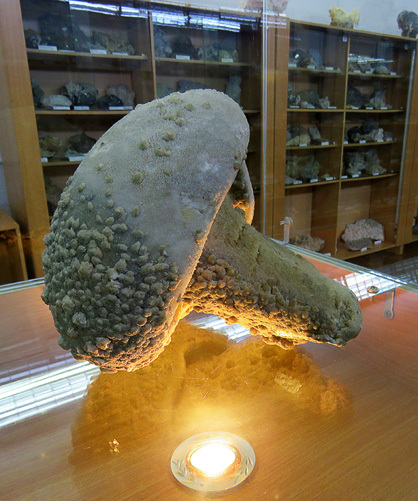 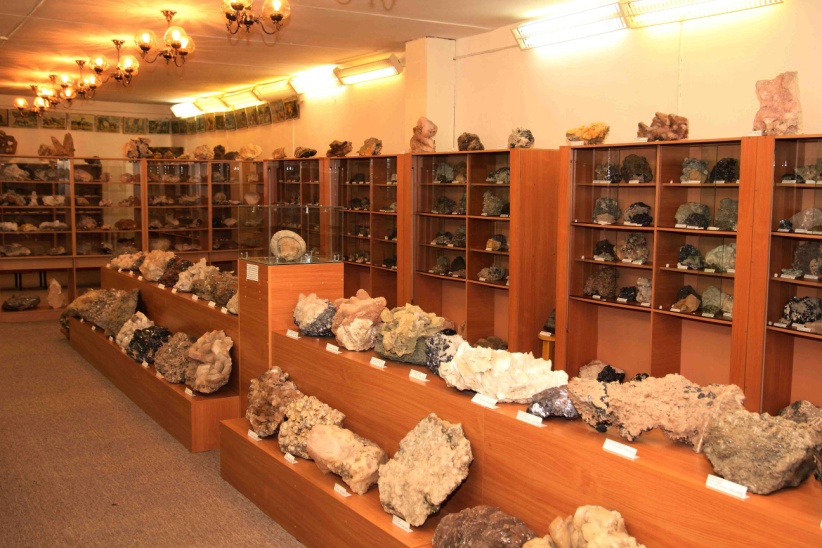 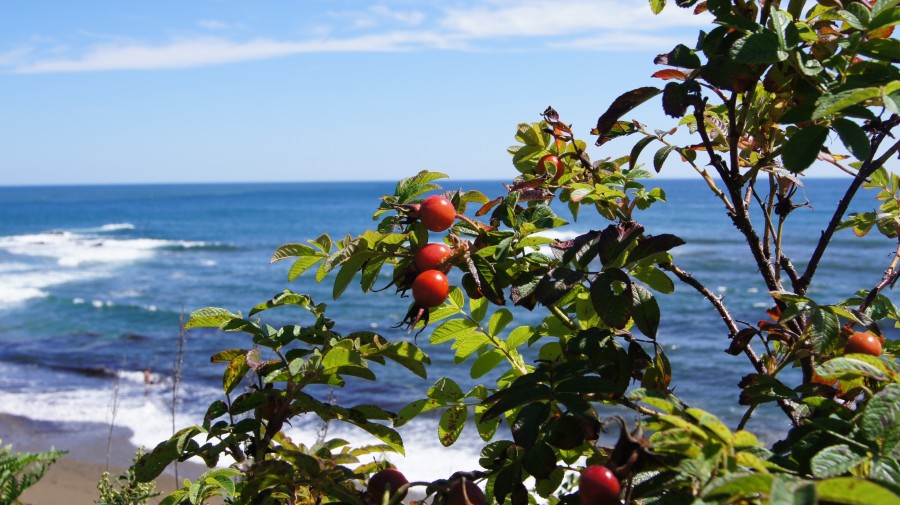 9. Перечень и паспорта инвестиционных площадокПаспорт инвестиционной площадки промышленно - производственного типа № 1Таблица 710. Перечень и описание свободных земельных участков 
для осуществления инвестиционной деятельностиЗемельный участок, предлагаемый инвесторам для реализации инвестиционных проектовТаблица 8 11. Перечень объектов недвижимого имущества, находящегося в муниципальной собственности Дальнегорского городского округа, в отношении которых возможно заключение концессионных соглашений в 2023 годуТаблица 912 .Перечень объектов недвижимого имущества, находящегося в муниципальной собственности Дальнегорского городского округа, в отношении которых возможно заключение соглашений о муниципально-частном партнерстве в 2023 годуТаблица 1013. Перечень инвестиционных проектов, планируемых к реализации в 2023 году  на территории Дальнегорского городского округаТаблица 1114. Формы муниципальной поддержки инвестиционной деятельностиВ Дальнегорском городском округе муниципальная поддержка инвестиционной деятельности осуществляется в форме:1) нефинансовых мер поддержки инвестиционной деятельности путем поддержки (направления) ходатайств и обращений в органы государственной власти Приморского края об оказании содействия инвесторам при реализации инвестиционного проекта, в том числе получения налоговых льгот и других видов государственной поддержки в случаях, порядке и на условиях, установленных нормативными правовыми актами Российской Федерации, Приморского края;2) информационного обеспечения инвестиционной деятельности путем размещения информации, в рамках инвестиционной деятельности, на официальном сайте администрации Дальнегорского городского округа;3) проведения процедуры оценки регулирующего воздействия проектов муниципальных нормативных правовых актов Дальнегорского городского округа, экспертизы муниципальных нормативных правовых актов Дальнегорского городского округа и оценки фактического воздействия нормативных правовых актов Дальнегорского городского округа, затрагивающих вопросы осуществления предпринимательской и инвестиционной деятельности, на основании постановлений администрации Дальнегорского городского округа от 13.08.2021 №794-па «Об утверждении Порядка проведения экспертизы муниципальных нормативных правовых актов Дальнегорского городского округа и оценки фактического воздействия муниципальных нормативных правовых актов Дальнегорского городского округа», от 13.08.2021 №795-па «Об утверждении Порядка проведения оценки регулирующего воздействия проектов муниципальных нормативных правовых актов Дальнегорского городского округа»;4) финансовой поддержки инвестиционных проектов малого и среднего предпринимательства Дальнегорского городского округа, путем предоставления микрозаймов муниципальным автономным учреждением Микрокредитная компания «Центр развития предпринимательства» (далее МАУ МКК «ЦРП») на сумму до 3.0 млн. рублей сроком до 3 лет с процентной ставкой от 10 до 14%. Основание - приказ МАУ МКК «ЦРП» от 14.06.2022 № 20-п;5) финансовой поддержки инвестиционных проектов малого и среднего предпринимательства Дальнегорского городского округа, путем предоставления микрозаймов Микрокредитной компанией «Фонд развития Приморского края» в целях облегчения доступа субъектов малого и среднего предпринимательства к финансовым ресурсам, улучшения условий устойчивого развития предпринимательства;6) освобождения от уплаты земельного налога на территории Дальнегорского городского округа организаций - инвесторов и инвесторов, являющихся субъектами малого и среднего предпринимательства, инвестиционные проекты которых включены в реестр инвестиционных проектов в порядке, установленном администрацией Дальнегорского городского округа, в отношении земельных участков, используемых ими для реализации инвестиционных проектов. Основание - решение Думы Дальнегорского городского округа от 25.11.2019  №347;7) освобождения от уплаты земельного налога на территории Дальнегорского городского округа организаций и физических лиц, являющихся индивидуальными предпринимателями, признанных резидентами территории опережающего социально-экономического развития, на срок три года со дня получения ими статуса резидента территории опережающего социально - экономического развития - в отношении земельных участков, используемых ими для осуществления предпринимательской деятельности и указанных в соглашениях об осуществлении деятельности на территории опережающего социально - экономического развития. Основание - решение Думы Дальнегорского городского округа от 23.12.2022 №47;8) установления начальной цены предмета аукциона на право заключения договоров аренды земельных участков, расположенных на территории Дальнегорского городского округа, в размере 2% от кадастровой стоимости земельных участков. Основание - постановление администрации Дальнегорского городского округа от 10.02.2020 № 102-па «Об установлении начальной цены предмета аукциона на право заключения договоров аренды земельных участков, находящихся в собственности Дальнегорского городского округа, а также земельных участков, государственная собственность на которые не разграничена»;9) вовлечения в инвестиционный процесс временно приостановленных и законсервированных строек и объектов, находящихся в муниципальной собственности;10) реализации инвестиционных проектов на принципах муниципально - частного партнерства, в том числе путем заключения концессионных соглашений, в соответствии с законодательством Российской Федерации, Приморского края, муниципальными нормативными правовыми актами администрации Дальнегорского городского округа.15. Информация о ключевых реализуемых инвестиционных проектах, историях успеха Таблица 12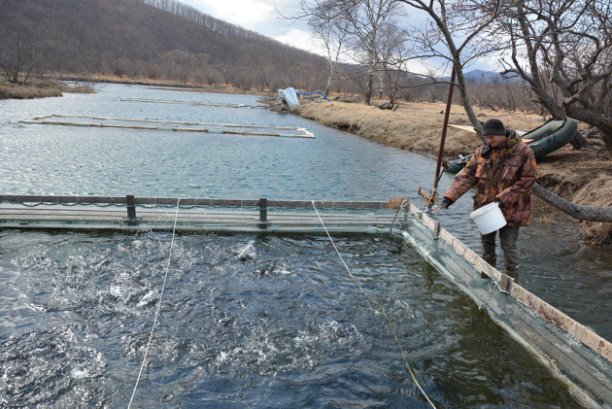 Таблица 13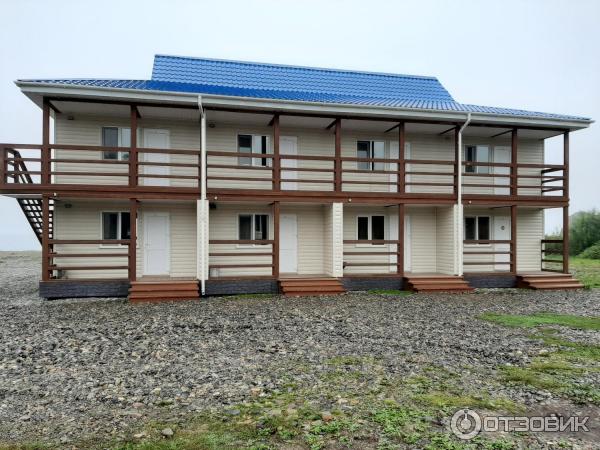 Таблица 14*Сумма указана за 2019 -2022 годы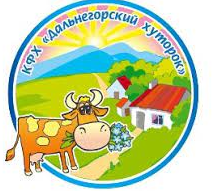 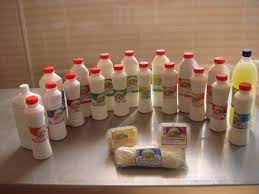 Таблица 15*Сумма указана за 2019 -2022 годы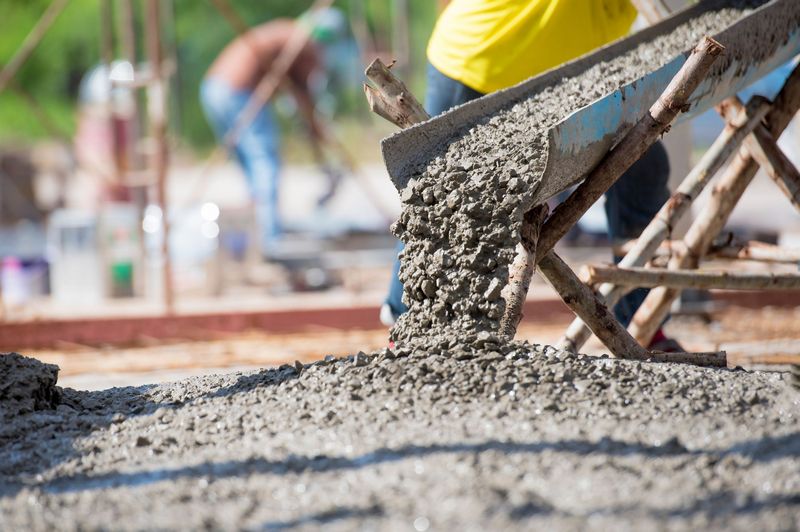 Таблица 16*Сумма указана за 2020 -2022 годы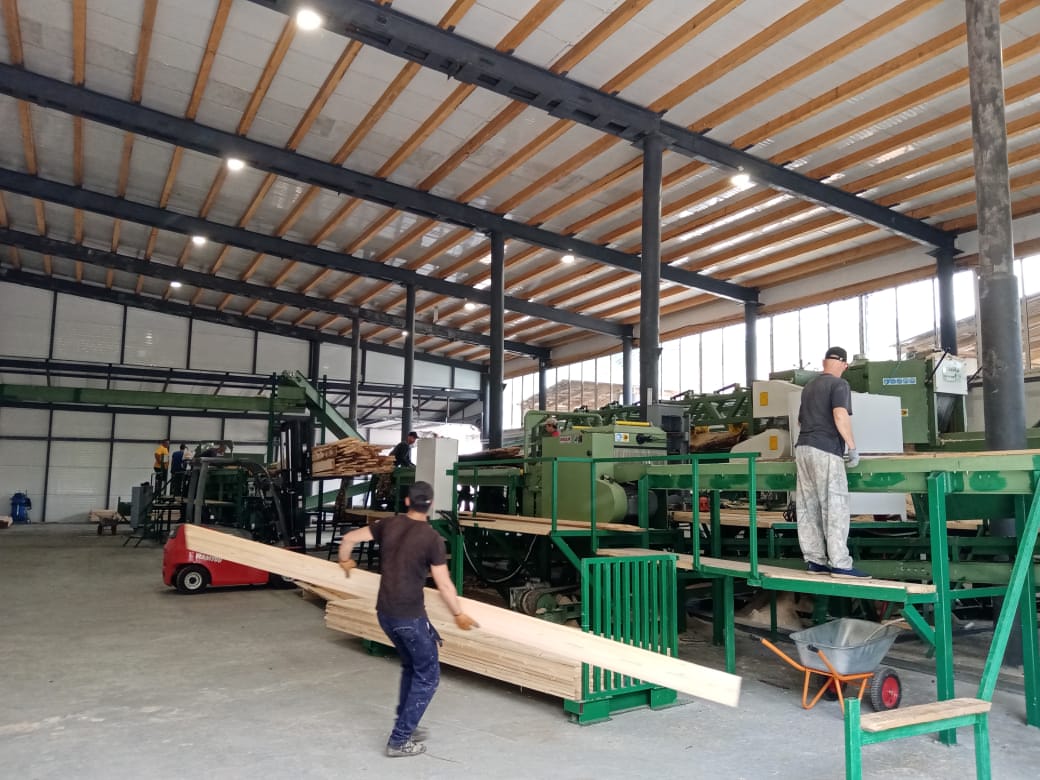 16. Контактная информация											 Таблица 17Наименование показателяЕд. изм.2016г.2017г.2018 г.2019г.2020г.2021г.2022г.Естественное движение населениячисло родившихсячел.462454406383399333322число умершихчел.7717837627468461033824естественная убыль (-), прирост (+) населениячел.-309-329-356-363-447-700-502 Миграция число прибывших на территориючел.1477155016751572146813361366число выбывшихчел.1650171417291662143515231415миграционный отток (-), прирост (+) населениячел.-173-164-54-90+33-187-49Орган местного самоуправленияКонтактыОфициальныйсайтДума Дальнегорского городского округа Председатель Харламов Никита ЮрьевичТел.: 8 (42373) 3 18 77E-mail: dymadalnegorsk@mail.ruhttp://www.dalnegorsk-mo.ruГлава Дальнегорского городского округа -Теребилов Александр МихайловичТел.:8 (42373) 3 23 05http://www.dalnegorsk-mo.ruАдминистрация Дальнегорского городского округаТел.:8 (42373) 3 20 77E-mail:dgopriem@mail.ruhttp://www.dalnegorsk-mo.ruКонтрольно-счетная палата Дальнегорского городского округаПредседательПушанкина Евгения АлександровнаТел.: 8 (42373) 3 27 35E-mail:dalnegorsk-ksp@mail.ruhttp://dalnegorsk-ksp.ru/Наименование показателя2016г.2017г.2018 г.2019г.2020г.2021г.2022г.Количество предприятий и организаций591538527502466445447В том числе по видам экономической деятельностиСельское хозяйство, охота и лесное хозяйство и предоставление услуг в этих областях 34373743403637Рыболовство, рыбоводство и предоставление услуг в этих областях 6Добыча полезных  ископаемых 3333232Обрабатывающие производства 58484540343431обеспечение электрической энергией, газом и паром; кондиционирование воздуха; водоснабжение; водоотведение;  организация сбора и утилизации отходов, деятельность по ликвидации загрязнений55128788Строительство         45373228252323Оптовая и розничная торговля; ремонт автотранспортных средств и мотоциклов   1261181131129997102Гостиницы и предприятия общественного питания 15131212101010Транспортировка и хранение 35262625242528Связь 10109887Финансовая деятельность 81113141177Операции с недвижимым имуществом, аренда и предоставление услуг  127848070706664Государственное управление и обеспечение военной безопасности; обязательное социальное обеспечение25222221191616Образование 39383735353333Здравоохранение и предоставлениесоциальных услуг 17151515151616Предоставление прочих видов услуг 48717067676363Наименование показателя2021г.2022г.в % к 2021Численность населения на начало года, чел.4142839539*95,4Объем отгруженной продукции по «чистым» видам экономической деятельности (по крупным и средним организациям), млн. рублей8130,38383,2103,1Оборот розничной торговли (по крупным и средним организациям), млн. рублей (% в сопоставимых ценах)187,8590,02,9рОборот общественного питания, млн. рублей (% в сопоставимых ценах)1,21,287,9Объем платных услуг населению (по крупным и средним организациям), млн. рублей (% в сопоставимых ценах)669,7687,195,0Число малых предприятий, ед.26425797,4Число индивидуальных предпринимателей, ед.90889298,2Численность занятых в малом бизнесе (без учета ИП), тыс. чел. 2,1922,10696,1Объем инвестиций в основной капитал (по крупным и средним организациям), млн. руб. (% в действующих ценах)1226,192670275,6Введено жилья, кв. м150731162,1рУровень зарегистрированной безработицы, %1,60,9-0,7ппСреднемесячная заработная плата, руб.4838455295,0114,5Просроченная задолженность по заработной плате, млн. руб.0,8000-Наименование показателяед. изм.2016г.2017г.2018г.2019г.2020г.2021г.2022г.Число субъектов малого и среднего предпринимательства, всего в том числе:единиц1799167916531574141011731150число малых предприятийединиц473430421388358264257число средних предприятийединиц2440111число индивидуальных предпринимателейчеловек13241245122811861051908892Количество «самозанятых граждан»человек----2528021414Число субъектов малого предпринимательства на 1000 человек населенияединиц41,439,138,837,934,428,629,4Наименование показателяЕд. изм.2016г.2017г.2018г.2019г.2020г.2021г.2022г.Объем отгруженных товаров собственного производства, выполненных работ, услуг собственными силами по чистым видам деятельности крупными и средними организациямимлн. руб.5945,86343,57845,77510,67284,68130,38383,2в том числе:- добыча полезных ископаемыхмлн. руб.2911,43067,23682,53843,83751,04373,23632,2- обрабатывающие производствамлн. руб.2431,82653,93632,13121,92760,72992,53954,8из них: производство основных химических веществмлн. руб.2083,02374,13058,32506,72579,52849,73822,2- обеспечение электрической энергией, газом, паром млн. руб.531,2439,9457,8469,9696,1681,7699,0- водоснабжение, водоотведение, организация сбора и утилизации отходов, деятельности по ликвидации загрязнениймлн. руб.71,474,273,375,076,882,997,21Сведения о площадкеСведения о площадке1.1Наименование муниципального образованияДальнегорский городской округ1.2Площадь участка в Га0,51.3Кадастровый номер участка25:03:050001:1720 1.4Адресные ориентиры участкаУчасток находится примерно в 130м  по направлению на юго-восток от ориентира дом,  почтовый адрес ориентира: Приморский край,                               г. Дальнегорск,                                     с. Краснореченский,                              ул. Первомайская, д.481.5Форма собственности на земельный участокГосударственная неразграниченная1.6Форма владения земельным участком инициатораУчасток свободен1.7Дата окончания срока владения земельным участком -1.8Категория земельЗемли населенных пунктов1.9Разрешенное использование земельного участкаСтроительная промышленность1.10Наличие подъездных путей  Расстояние до автодороги Внутренней инфраструктуры (электро-, газо-, водо-, теплоснабжение)Внешняя инфраструктура  Удаленность от аэропортаЕсть90мнет в доступности6 км1.11Близость земельного участка к объектам здравоохранения, образования, сфере услуг и др.В доступности 1.12Наличие зданий, строений, сооружений, их описание (площадь, назначение, процент готовности, состояние)нет1.13Возможные формы сотрудничества (продажа, аренда, создание совместных производств, иное (указать))Аренда на стадии строительства, продажа после регистрации права объектов недвижимости1.14Дополнительная информация (наличие документов территориального планирования, разрешение на строительство, технические условия на подключение и т.д.)Требуются технические условия на подключение2Сведения об инициатореСведения об инициаторе2.1Инициатор создания инвестиционной площадкиДальнегорский городской округ2.2Почтовый и юридический адрес692446 г. Дальнегорск, проспект 50 лет Октября, 1252.3Дата регистрации организации (ИП)-2.4Основной государственный регистрационный номер (ОГРН)-3Визуальная информацияВизуальная информация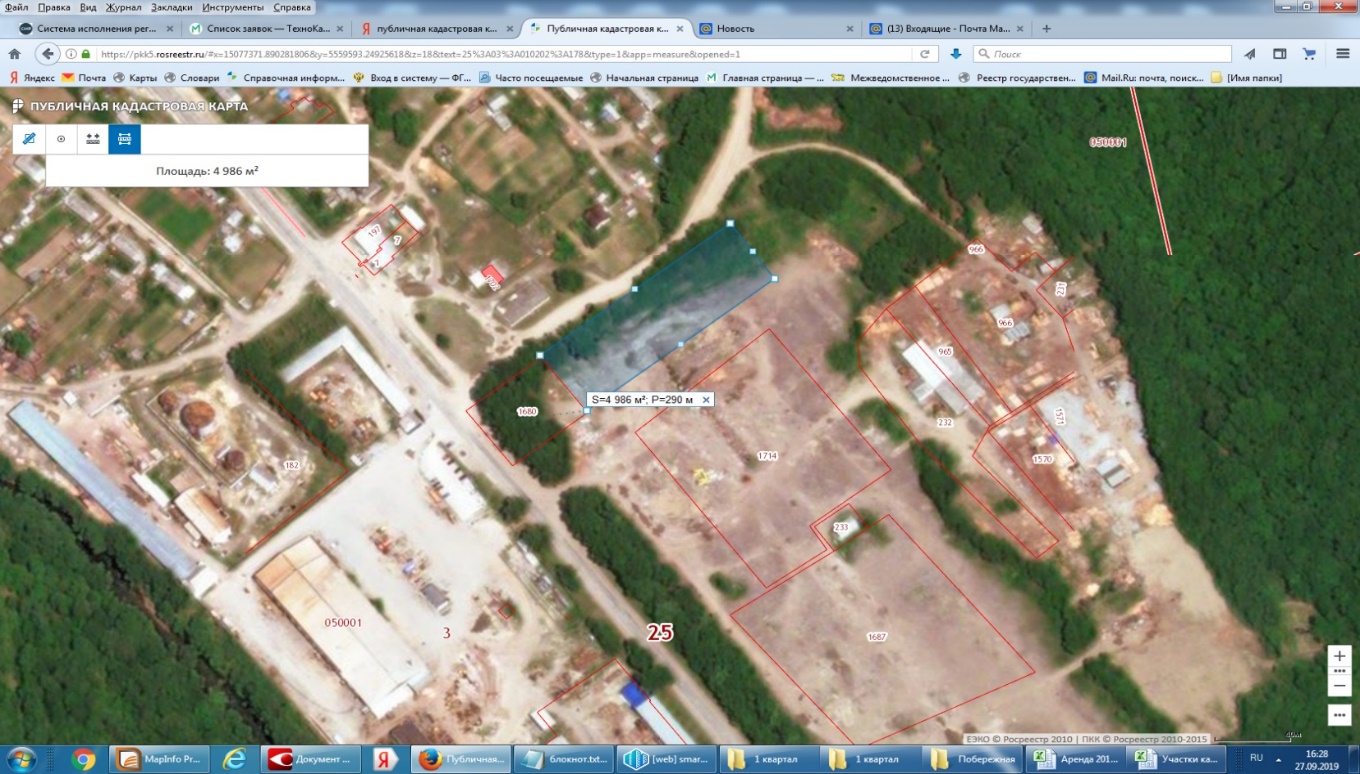 Характеристика земельного участка № 1, предлагаемого инвесторам для реализации инвестиционных проектовХарактеристика земельного участка № 1, предлагаемого инвесторам для реализации инвестиционных проектовХарактеристика земельного участка № 1, предлагаемого инвесторам для реализации инвестиционных проектов1231Вид разрешенногостроительная промышленностьиспользования2Категория земельземли населенных пунктов3Адрес участкаучасток находится примерно в 130м  по направлению на юго-восток от ориентира дом,  почтовый адрес ориентира: Приморский край,     г. Дальнегорск, с. Краснореченский, ул.Первомайская, д.484Кадастровый номер25:03:050001:17205Площадь, га0,56Собственностьгосударственная, (неразграниченная)7Кадастровая стоимость, руб.1 014 100, 008Фактическое состояние (используется/частично используется/не используется)не используется9Возможность расширениячастично10Удаленность от автомагистрали0,09 км11Близлежащие объекты (промышленные предприятия)отсутствуют12Ограничения, обремененияотсутствуют13Удаленность от жилой зоныближайшая жилая застройка по ул.Дорожная№Наименование объекта, индивидуализирующие характеристикиАдрес местонахожденияРезультат1.Нежилое здание бывшей школы, 2 этажа, общая площадь 1969,8 кв.м., кадастровый № 25:03:110002:634Приморский край, г.Дальнегорск, д. Мономахово,ул. Школьная, 17Реконструкция под объекты здравоохранения, в том числе объекты, предназначенные для санаторно-курортного лечения2.Нежилое здание бывшего общежития, 5 этажей, общая площадь 4119,6 кв.м., кадастровый № 25:03:010304:3309Приморский край, г.Дальнегорск, ул.Индустриальная, д.1Реконструкция: - под объекты здравоохранения, в том числе объекты, предназначенные для санаторно-курортного лечения;- под объекты образования, культуры, спорта, объекты, используемые для организации отдыха граждан и туризма, иные объекты социально-культурного назначения3.Нежилое здание бывшего общежития, 5 этажей, общая площадь 4094,1 кв.м., кадастровый № 25:03:010304:3313Приморский край, г.Дальнегорск, ул.Индустриальная, д.2Реконструкция: - под объекты здравоохранения, в том числе объекты, предназначенные для санаторно-курортного лечения;- под объекты образования, культуры, спорта, объекты, используемые для организации отдыха граждан и туризма, иные объекты социально-культурного назначения4. Земельный участок площадью 1,74 га с кадастровым номером 25:03:000000:1929Участок находится примерно в 1105 м от ориентира - здания по направлению на запад. Адрес ориентира: г.Дальнегорск, д.Лидовка, ул.Молодежная, дом 17Объект, используемый для организации отдыха граждан и туризма5. Детский загородный социально-оздоровительный лагерь «Чайка», расположенный на земельном участке площадью 4,7044 га с кадастровым номером 25:03:020608:151Приморский край, г.Дальнегорск, с.Рудная Пристань, в районе озера Зеркальное. Местоположение установлено относительно ориентира, расположенного за пределами участка. Ориентир дом. Участок находится примерно в 640 м по направлению на юго-запад от ориентира. Почтовый адрес ориентира: Приморский край, г.Дальнегорск, с.Рудная Пристань, ул. Арсеньева, д. 22Восстановление под объекты образования, культуры, спорта, объекты, используемые для организации отдыха граждан и туризма, иные объекты социально-культурного назначения (планируется использовать для организации отдыха и оздоровления детей и подростков)№Наименование объекта, индивидуализирующие характеристикиАдрес местонахожденияРезультат1. Нежилое здание бывшего общежития, 5 этажей, общая площадь 4071,1 кв.м., кадастровый № 25:03:010210:972Приморский край, г.Дальнегорск,ул.Индустриальная,д.3Реконструкция:- под объекты образования, культуры, спорта, объекты, используемые для организации отдыха граждан и туризма, иные объекты социального обслуживания населения;- под объекты здравоохранения, в том числе объекты, предназначенные для санаторно-курортного лечения и иной деятельности в сфере здравоохранения2.Нежилое здание бывшей школы, 3 этажа, общая площадь 2703,2 кв.м., кадастровый № 25:03:000000:815Приморский край, г. Дальнегорск, ул. 8 Марта, д.5 аРеконструкция:- под объекты образования, культуры, спорта, объекты, используемые для организации отдыха граждан и туризма, иные объекты социального обслуживания населения;- под объекты здравоохранения, в том числе объекты, предназначенные для санаторно-курортного лечения и иной деятельности в сфере здравоохранения№Наименование инвестиционного проектаИнициатор/ ИнвесторПредполагаемый объем инвестиций, млн.руб.1Создание завода (модернизация производства на базе старого производства) по производству BAWS и соответствующей инфраструктуры транспортной обработки грузов для ТОР «Находка».АО «Русский Бор»95,062Создание производственного дорожно - строительного комплекса. Продолжение реализации.ООО ДВСК «Армада»140,03Строительство завода по глубокой переработке древесиныАО  «Приморсклеспром»150,04Создание производства по глубокой переработке древесины. Продолжение реализации.ООО ППК Восток71,55Благоустройство территории в рамках муниципальной программы формирования современной городской среды (4 дворовых территории, 2 общественные территории) Отдел жизнеобеспечения администрации Дальнегорского городского округа37,66Строительство крытого тренировочного каткаМинистерство строительства Приморского края 134,37Строительство рыбоперерабатывающего комплекса. Продолжение реализацииСХПК «Лидовский»158Увеличение объема выпуска молочной продукцииКФК ИП Кобченко А.М.7,09Расширение выпуска хлеба и хлебобулочных изделийИП Апресян А.О.6,0Наименование проектаСоздание промышленной площадки для строительства рыборазводного лососевого минизаводаИнвесторСХПК ЛидовскийОбъем инвестиций, млн.руб.83,1Срок реализации проекта4 годаКоличество созданных и сохраненных рабочих мест22Описание проектаЗавод расположен на левом берегу нерестовой протоки, в районе устья реки. Построено здание цеха рыборазводного завода включая административные помещения, здание для проживания охраны. Протянуто 950 м линии электропередач 6 кВт, проведен водовод. Первая партия икры кеты в количестве 1 млн., заложена в 2013году. Общее количество выпущенного малька за 5 лет составляет 42 млн. единиц.Наименование проектаСтроительство туристической базы «Третье Лангоу»ИнвесторООО «Поставщик двора Его Величиства»Объем инвестиций, млн.руб.22,0Срок реализации проекта3 годаКоличество созданных и сохраненных рабочих мест19Описание проектаПроизведено строительство летней база отдыха. Возведен дом для туристов 520 кв.м, баня, дом для персонала, душевые, хозяйственные постройки, пункт проката. Размещение туристов производится в 1-2 этажных домиках экономкласса с комнатами на 3 - 6 чел. На территории оборудованы беседки с зоной барбекю, площадки для кемпингов и автофургонов, волейбольная площадка. Организован прокат лодок ПВХ, баллонов для дайвинга, мангалов, шахмат, домино, спиннингов. Наименование проектаСоздание современного комплекса по переработке молокаИнвесторКФХ ИП Кобченко А.М.Объем инвестиций, млн.руб.*123,42срок реализации проекта5 годаКоличество созданных и сохраненных рабочих мест24Описание проектаСтроительство на территории района современного комплекса по переработке молока позволило наладить производство высококачественной натуральной молочной продукции. Хозяйство обеспечивает бюджетные организации района (детские сады, больницы, школы) и иные социально важные объекты своей продукцией по ценам ниже рыночных, реализует продукцию через специализированные НТО.Наименование проектаСоздание производственного дорожно - строительного комплексаИнвесторООО ДВСК «Армада»Объем инвестиций, млн.руб.*45,4срок реализации проекта4 годаКоличество созданных и сохраненных рабочих мест40Описание проектаСоздание на территории связанных между собой отдельных производств (производство щебня и отсева дробления - проектной мощностью 50 тыс. тонн в год, производство товарного бетона и изделий из бетона проектной мощностью 30 тыс. тонн в год). Проект в стадии реализации.Наименование проектаСоздание производства по глубокой переработке древесиныИнвесторООО ППК ВостокОбъем инвестиций, млн.руб.*122,59срок реализации проекта5 летКоличество созданных и сохраненных рабочих мест57Описание проектаОрганизация производства по глубокой переработке древесины с запуском лесопильного производства с применением безотходной технологии. Цель проекта: освоение рынка строительной продукции на территории Приморского края, за его пределами и за границей (КНР), повышение конкурентоспособности за счет обеспечения высокого качества продукции, её надежности, долговечности.  Проект в стадии реализации.Администрация Дальнегорского городского округа8 (42373) 3-20-77dgopriem@mail.ruУправление муниципального имущества администрации Дальнегорского городского округа8 (42373) 3-14-48kumidalnegorsk@bk.ruОтдел архитектуры и строительства администрации Дальнегорского городского округа8 (42373) 3-32-71arhitekdgo@mail.ruУправление образования администрации Дальнегорского городского округа8 (42373) 3-27-00dalnegorsk-uo@yandex.ruУправление культуры, спорта и молодежной политики администрации Дальнегорского городского округа8 (42373) 3-29-35kultura.dalnegorsk@yandex.ruОтдел жизнеобеспечения администрации Дальнегорского городского округа8 (42373) 3-23-00zamjo_dgo@mail.ruУправление экономики администрации Дальнегорского городского округа8 (42373) 3-10-17economdal@mail.ruМуниципальное автономное учреждение Микрокредитная компания «Центр развития предпринимательства»8 (42373) 2-71-69mfocrp@list.ru